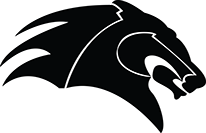 Dear Coaches: You and your squad are invited to Nordyke’s Novice Night at Campus High School on Thursday, September 27, 2018. This tournament is meant to provide a Novice-focused environment where students can safely apply their classroom learning of policy debate.This is a three round tournament for Novices only. Limit 6 teams per school. (Additional teams will be waitlisted until we know there is enough room for them.) Entries are $5/team (to help off-set costs). 1 judge per 5 entries. 3rd & 4th year debaters are also welcome to come serve as judges. Coaches may be added to judging pool upon need. Tournament will suspend KSHSAA guidelines to enable each Novice team to utilize the support of an advanced debate peer from their home school. Extended prep time (8 minutes). All other KSHSAA regulations should be followed. Tournament Expectations: No kritiks. Advanced mentors are only there in a support role, to guide Novices and answer any questions that may arise. Mentors will not be permitted to write Novice speeches or pull evidence. Mentors cannot use electronics during round and cannot talk or interact with Novices outside of prep time once the round starts. Mentors can flow. Novices are encouraged to disclose their Affirmative case topic area prior to the start of the round, as no case-list is being enforced. All rounds will be pre-set for the sake of time constraints. Sign-up on Tabroom: http://chscoltsdebate.tabroom.com Tentative Schedule   			Registration		3:30	(Closes on Tabroom @ 3:45PM)	Round 1			4:00Round 2			5:30Round 3			7:00Note: No concessions or food items will be sold.  We recommend that debaters pack snacks or dinner, so they won’t be miserable.   We look forward to hosting your Novices and hope to see your squad at our Novice Night.Sincerely,Mercedes Hindman, Maureen Corcoran, Kenton Strait, & the CHS Debate Squad